Washington State FEMA Region X Cascadia Rising 2022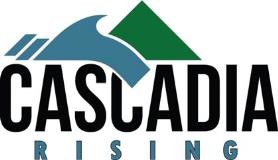 Extent-of-Play Agreement (XPA)Purpose: This Extent of Play Agreement (XPA) identifies the conditions that will be used to design, conduct, control, and evaluate Cascadia Rising 2022 (CR22), as agreed to by the signatories, Washington State / FEMA RX Exercise Design Teams.Executive Summary: CR22 is a Functional Exercise (FE) intended to test local, state, tribal, and Federal government, select private sector and non‐governmental organizations’ ability to jointly respond to a Cascadia Subduction Zone (CSZ) 9.0 magnitude earthquake and tsunami with associated aftershocks along the West Coast of the United States.Washington State’s Life Saving & Sustaining and Support Core Capabilities:Critical TransportationObjective: Provide transportation for response priority objectives, including evacuation and delivery of essential services.Mass Care ServicesObjective: Provide life-sustaining and human services to the affected population, evacuation support, reunification and emergency supplies.Supporting Core Capabilities: Operational Coordination; Operational Communication; Situational Assessment; and Logistics and Supply Chain Management.FEMA Region X Baseline Objectives / Core Capabilities:Operational CoordinationContinuity of Government (COG) / Continuity of Operations (COOP).Unified Coordination Group (UCG) / Geographic Branches / Emergency Operation Centers (EOC) / Emergency Coordination Centers (ECC) coordination.Logistics and Resource Management.Infrastructure SystemsCritical Transportation (Transportation Feasibility / Transportation Corridors).Energy Assessment and Restoration.Mass‐CareEvacuation.Shelter & Feeding.Housing (short‐ and long‐term).Exercise Play Parameters: Cascadia Rising 2022 is a 4‐day FE scheduled for June 13‐16, 2022. Cascadia Rising 22 Exercise builds upon the 2016 exercise. Specifically, CR22 on June 13th will open play at hour 96. CR22 is designed to examine city, county, state, tribal, federal, non‐ governmental organization (NGOs), and private sector EOC‐to‐EOC operations and the ability for EOCs to coordinate all response core capability functions under the National Preparedness Goal response mission areas with an emphasis on the capabilities mentioned above.In addition to participation in the FE, participants will organize and conduct several ramp‐up activities to support the Objectives (e.g. trainings, seminars, workshops, tabletop exercises (TTX), etc.).Parameters of Play – Emergency Operation Centers (EOCs):Under this XPA, cities, counties, tribes, state and Federal agencies, along with private sector entities and NGOs that intend to participate in Cascadia Rising 2022 will identify their level and type of play:Conduct EOC operations at the highest EOC staffing level (i.e., 8‐hours of play per day). The number of days of play will be identified by each entity. Play for 8-hours the full four days of the FE is highly encouraged.Jurisdictions must identify what type of play they will conduct (Drill, TTX, FE, Full Scale Exercise (FSE).Parameters of Play – Supporting agencies:Under this XPA, agencies, departments and other components supporting EOCs agree to provide appropriate staff to serve in the respective EOC per plans and procedures and the direction of the EOC Director or Manager.Supporting agencies will identify what type of play (if any) outside of the EOC they will conduct (Drill, TTX, FE, Full-Scale Exercise (FSE).Exercise Design Parameters: It is understood and agreed that each participating community and/or department/agency participating in CR22 will designate a Primary and Alternate Exercise Planner that will perform the following duties:Attend all Cascadia Rising exercise planning meetings pertinent to the represented community or agency.Adhere to the standards and concepts of the Homeland Security Exercise and Evaluation Program (HSEEP) in all phases of the exercise design process.Contribute organization information into the overall Cascadia Rising Exercise Plan, Exercise Evaluation Guides, Scenario/Ground Truth document and other exercise design documents.Develop exercise injects for your respective community or agency, collaborate with the State Exercise Program Manager and/or Officer and input these injects into the exercise Master Scenario Events List (MSEL) template.Develop any bridging materials if your respective community or agency will not be participating in the full 8 hours each day.Provide a sufficient number of controllers and evaluators for the EOC during exercise play.Develop an organization specific EOC exercise After Action Report (AAR), and provide in input into the whole community AAR.Intent to Participate:All local, state, tribal, and Federal as well as private sector and non- governmental organizations interested in participating in Cascadia Rising 2022 exercise must acknowledge their desire to participate by signing this Extent of Play Agreement. Furthermore, each participating organization must identify an exercise planner to assist in exercise design.Primary Exercise Planner:Name of Primary Exercise Planner  	 Title:		 Representing Community / Agency:  		  Phone #:  		  E-mail address:   		  Signature:  		 Alternate Exercise Planner:Name of Primary Exercise Planner  	 Title:		 Representing Community / Agency:  		  Phone #:  		  E-mail address:   		  Signature:  		 Signature of Authorized Representative:Name of Community / Agency / Department head or chief elected officialSignature & DateDigital signatures are acceptable during COVID restricted submissions.Current play projections:Please note that these may be adjusted between the Initial Planning Meeting and the Midterm Planning Meeting.Plan(s) to be exercised:  		                                                    	 Please attach the plan(s) to the e-mail submission.Core Capabilities to be exercised (Select as many as apply):Mass Care – EvacuationMass Care – Shelter & FeedingOperational Coordination – COGOperational Coordination – COOPInfrastructure System – Critical Transportation Other: _________________Ramp up exercise(s):Name: 		                                                                                        Type: 		                                                                                        (Seminar, Workshop, TTX, Drill) Date: 		                                                                                        Name: 		                                                                                        Type: 		                                                                                        (Seminar, Workshop, TTX, Drill) Date: 		                                                                                        If additional space is needed, please attach a document.Requested Support:Administrative Details: Extent of Play (XPA’s) agreements must be submitted by close of business Monday, March 1st, 2021 via e-mail to emd.aande@mil.wa.gov Only those with submitted XPA’s will receive the invitation to the Washington State CR22 Initial Planning Meeting Scheduled for mid-March 2021.If there are any questions or need of support regarding this XPA please contact our State Exercise Manager, Laura Hann. Laura.Hann@mil.wa.gov Exercise Play will begin on Day 5:Exercise Play will begin on Day 5:What type of play will the organization be playing in? Please circle one or more.Exercise day 5: June 13Workshop, Seminar, TTX, Drill, FE, FSEExercise day 6: June 14Workshop, Seminar, TTX, Drill, FE, FSEExercise day 7: June 15Workshop, Seminar, TTX, Drill, FE, FSEExercise day 8: June 16Workshop, Seminar, TTX, Drill, FE, FSEAAR: June 17AAR: June 17CheckboxPlease identify what gaps and needs your organization has.Exercise Design / Development NeedsExercise Design / Development NeedsPlanning Meeting LogisticsMaster Scenario Event List (MSEL) Inject SupportExercise Documentation Support- Situation Manual(s)- Exercise Plan(s)- Ground Truth document- Master Scenario Event List (MSEL) Inject Design- Controller & Evaluator (C&E) Handbook- Exercise Evaluation Guide(s) (EEGs)Conduct of Workshops, Seminars, TTX's, Drills, FE's, etc.Conduct of Workshops, Seminars, TTX's, Drills, FE's, etc.Exercise Control (White Cell, Simulation Cell (SimCell), EOC Control, etc.)Facilitators and / or PresentersEvaluation of ExercisesEvaluation of ExercisesExercise EvaluationExercise After Action Review(s) (AAR)AAR DevelopmentAAR Meeting Planning and SupportHSEEP Prep Toolkit SupportTrainingTrainingDesired list of training coursesDesired list of training coursesList Course(s) below. If additional space is needed, please use the back of this page.List Course(s) below. If additional space is needed, please use the back of this page.